Вычисления в сводной таблице (в области значений) в Excel 2013Вычисления в сводной таблице подчиняются правилам по умолчанию. При формировании сводной таблицы данные в поле значений обрабатывают данные источника следующим образом: для числовых значений используется функция СУММ;для текстовых – функция СЧЁТ.Возьмем, например, исходные данные, представленные на рис. 1. Если включить в область значений сводной таблицы поля Заказчик и Доход, то по первому полю посчитается число заказчиков, а по второму – сумма дохода (рис. 2).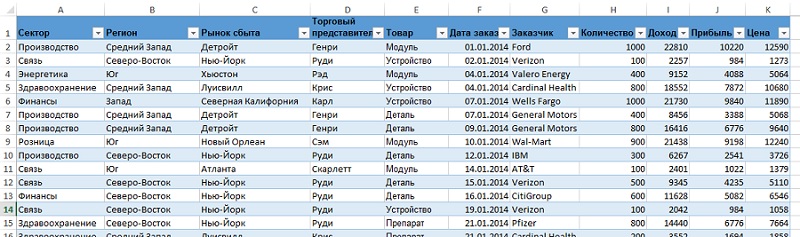 Рис. 1. Исходные данные, используемые во всех примерах заметки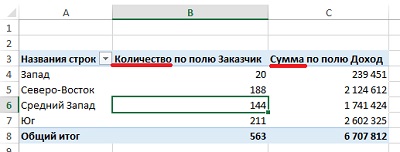 Рис. 2. В сводной таблице для числовых полей в области значений по умолчанию находится сумма, для остальных типов данных – количество В Excel 2013 значительно расширены возможности вычислений в полях, относящихся к области значений. Чтобы увидеть все доступные опции, откройте окно Параметры поля значений (рис. 3). Для этого, например, кликните правой кнопкой мыши на любой ячейки из области значений (на рис. 2 это – область В3:С8), и выберите пункт меню Параметры полей значений… В Excel 2013 на вкладке Операция доступны 11 функций вычислений (на рис. 3а обведены 6 функций, видимых на экране), на вкладке Дополнительные вычисления – еще 15 (рис. 3б). Для сравнения, в Excel 2007 таких функций было только 8.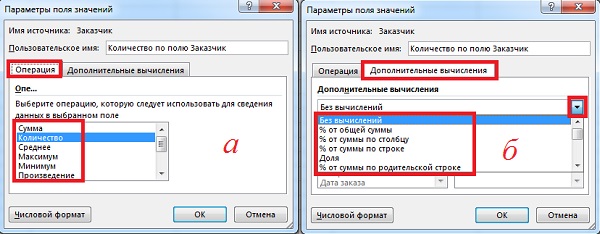 Рис. 3. Окно Параметры поля значений: (а) вкладка Операция, (б) вкладка Дополнительные вычисленияОсновные функцииПроиллюстрируем, как работают 11 основных функций. Для этого создадим сводную таблицу, в которую 11 раз в область значений перетащим поле Доход, и последовательно настроим функции вычисления (рис. 4; я создал две таблицы, поскольку слишком широкое изображение будет плохо читаемым). Для настройки функции кликните на одной из ячеек настраиваемого столбца правой кнопкой мыши, выберите пункт меню Параметры полей значений… и отметьте соответствующую функцию на вкладке Операция. Перейдите в поле Пользовательское имя (см. рис. 3), и введите имя, соответствующее функции, например, Сумма, Среднее и др. На рис 4 видно, что в поле Произведение некоторые значения так велики, что даже превышают возможности Excel отражать такие числа.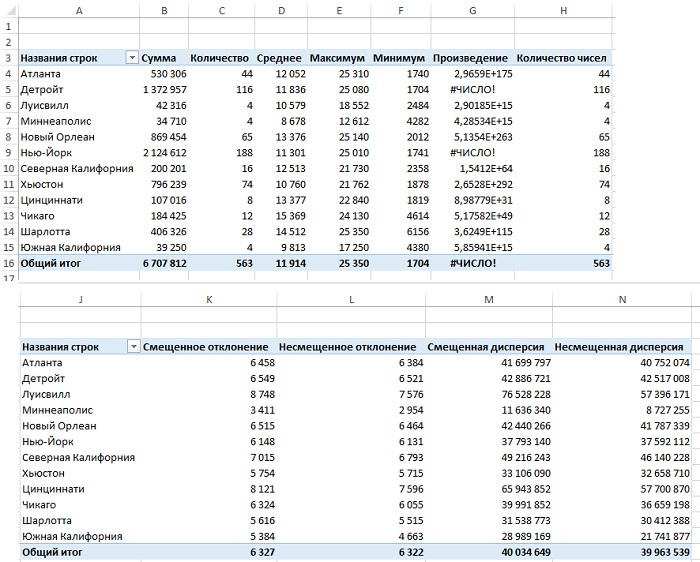 Рис. 4. Основные функции вычислений в сводной таблицеНекоторые функции требуют пояснения. Смещенное отклонение – оно же среднеквадратичное отклонение выборки. Несмещенное отклонение – стандартное отклонение в генеральной совокупности. Аналогично и два вида дисперсии. Видно, что смещенные значения немного больше несмещенных. Более подробно о сути различий этих двух оценок см., например, Выборочная дисперсия.Дополнительные вычисленияДополнительные вычисления покрывают самые разнообразные требования, которые могут возникнуть при анализе данных. В зависимости от выбранной функции (область 1 на рис. 5) дополнительная настройка может не потребоваться (рис. 5а), или может потребоваться выбрать только базовое поле (рис. 5б) или, и базовое поле, и базовый элемент (рис. 5в).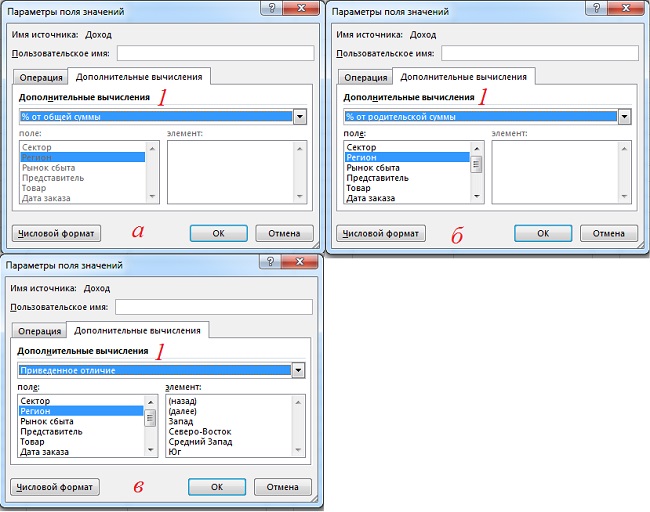 Рис. 5. В зависимости от выбранной функции (область 1): (а) дополнительная настройка не требуется, (б) требуется выбор базового поля, (в) требуется выбор базового поля и базового элементаПомните, что дополнительные вычисления накладываются на основные. Например, если в качестве основной функции выбрана Сумма (столбцы C и D на рис. 6), то дополнительное вычисление % от общей суммы покажет долю каждого элемента (в столбце D) от итоговой суммы 6 707 812. Если же качестве основной функции выбран Максимум, то дополнительное вычисление % от общей суммы покажет долю каждого элемента (в столбце F) от максимума 25 350.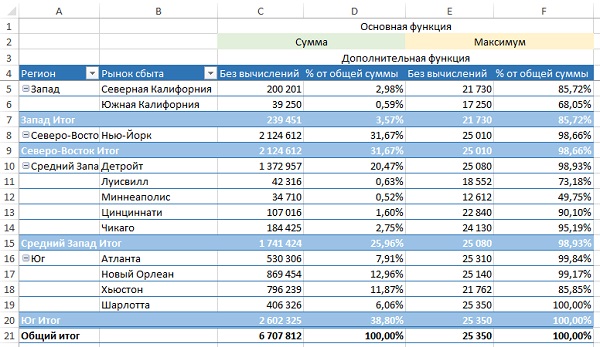 Рис. 6. Совместное влияние на вычисления основной и дополнительной функцийРабота дополнительных функций «% от общей суммы», «% от суммы по столбцу» и «% от суммы по строке» показана на рис. 7. Эти функции не требуют дополнительных настроек.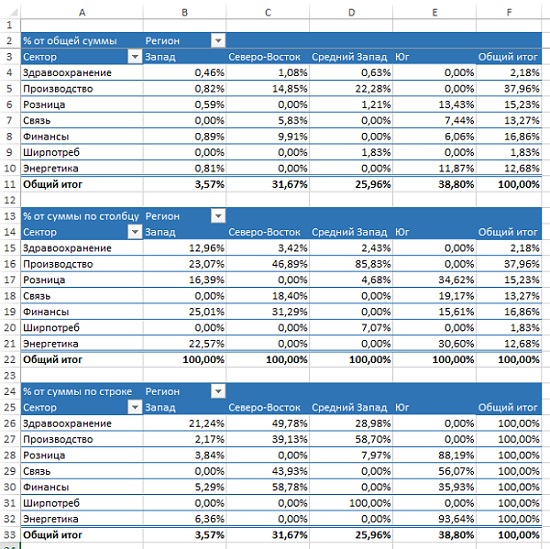 Рис. 7. Дополнительные функции: (а) % от общей суммы, (б) % от суммы по столбцу, (в) % от суммы по строкеНесколько более сложной для понимания является дополнительная функция «доля». Чтобы создать сводную таблицу, изображенную на рис. 8:Дважды перетащите в область значений поле ДоходОтсортируйте строки по полю Доход по убываниюУстановите параметры поля значений для столбца С, как показано на рисунке.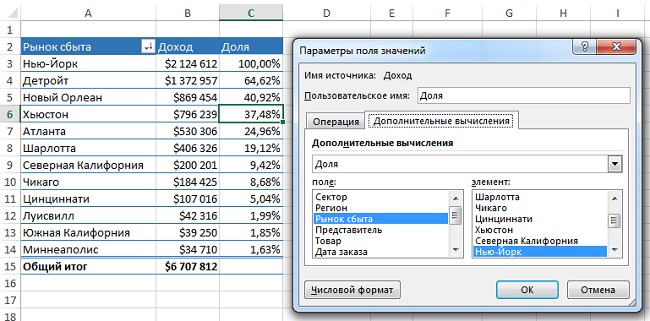 Рис. 8. Дополнительная функция ДоляВидно, что значения в столбце Доля показывают процент от продаж в Нью-Йорке.Начиная с версии 2010 в Excel появились дополнительные функции Сортировки. На рис. 9а показана сортировка от минимального значения (которому присваивается ранг 1) до максимального. На рис. 9б добавлено поле Регион, а сортировка осуществляется от максимального значения (ранг 1) к минимальному. Видно, что сортировка выполняется в каждом регионе отдельно.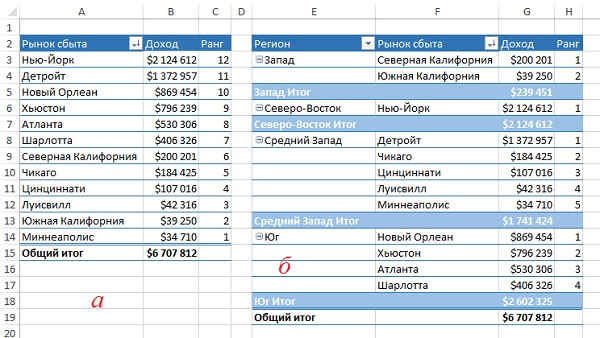 Рис. 9. Дополнительная функция Сортировка: (а) сортировка от минимального к максимальному; (б) сортировка от максимальному к минимальномуВычисление суммы с нарастающим итогом обычно выполняется для таблиц, в которых месяцы расположены по строкам (рис. 10а), либо, когда нужно показать, что первые N клиентов дают N% дохода/прибыли (рис. 10б). Видно, что первые 9 клиентов обеспечивают 80% продаж.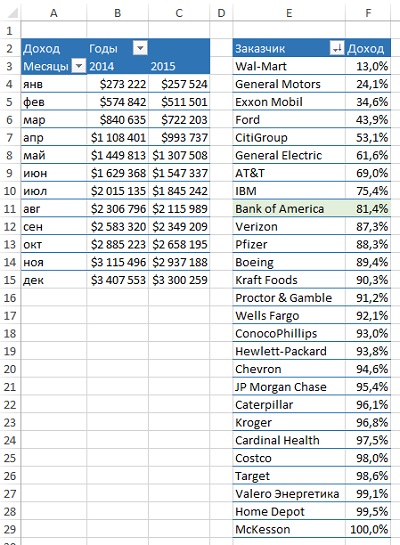 Рис. 10. Дополнительная функция: (а) С нарастающим итогом в поле; (б) % от суммы с нарастающим итогом в полеДополнительная функция Приведенное отличие похожа на функцию Доля (см. рис. 8). Например, на рис. 9 в ячейке С4 функция Приведенное отличие показывает на сколько процентов доход в Детройте меньше, чем доход в Нью-Йорке.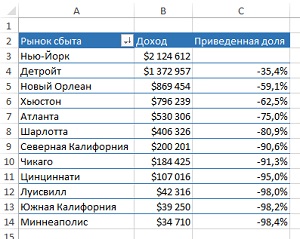 Рис. 11. Дополнительная функция Приведенное отличиеДополнительная функция «% от суммы по родительской строке» показывает долю текущего элемента в промежуточных итогах. Например, в ячейке Е13 (рис. 12) значение 2,75% показывает долю дохода в Чикаго ($ 184 425) от общего по стране ($6 707 812). В ячейке D9 значение 78,84% показывает долю Детройта ($1 372 957) от общего по региону Средний Запад ($1 741 424).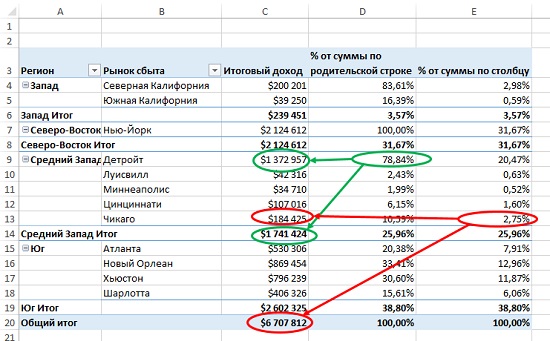 Рис. 12. Дополнительная функция % от суммы по родительской строкеСамой загадочной является дополнительная функция Индекс (рис. 13). Обратите внимание, индекс персиков в Джорджии 2,55, а в Калифорнии – 0,5. Если в следующем году урожай персиков пострадает, это нанесет сильный удар по фермерам Джорджии и лишь слегка затронет фермеров Калифорнии.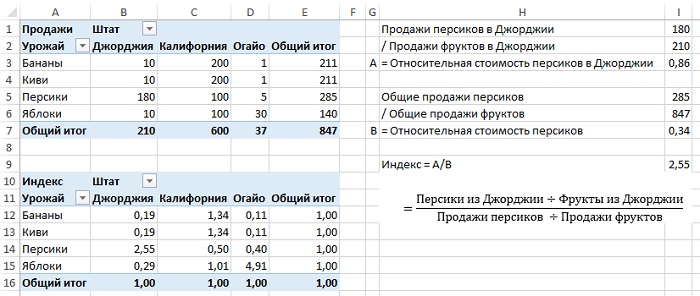 Рис. 13. Дополнительная функция ИндексЧтобы понять, что в Excel подразумевается под индексом, проведите следующие вычисления. Сначала разделите продажи персиков в Джорджии (180) на продажи фруктов в Джорджии (210). Получите относительную стоимость персиков в Джорджии = 0,86. Далее разделите общие продажи персиков (285) на общие продажи всех фруктов (847). Получите Относительную долю продаж персиков = 0,34. Индекс равен отношению первого частного (0,86) ко второму (0,34). Индекс = 2,55.Например, в Огайо индекс яблок = 4,91, поэтому производство яблок имеет первостепенную важность для этого штата.